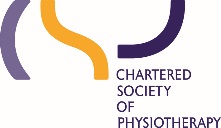 CSP Library and Information Services - copy requestSignature: Please note: there is a charge for this service – details are available on the CSP website at http://www.csp.org.uk/professional-union/library/copyingComplete and submit to: lis@csp.org.uk